How to Join a TODOS CircleThis is a feature that TODOS is JUST beginning to use -login and you will be taken to the members landing page. 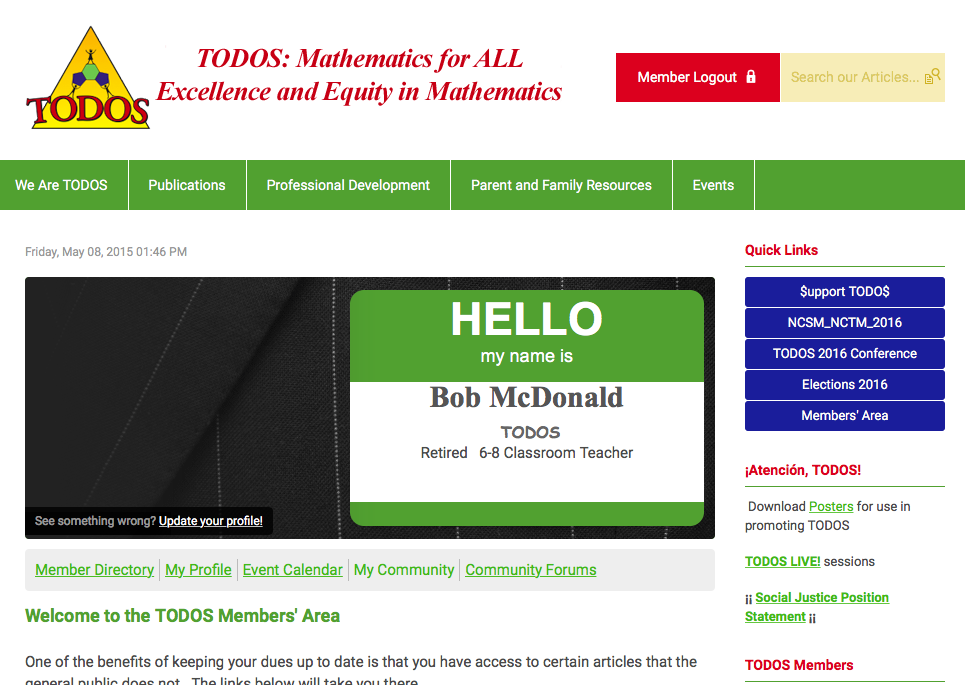 click on my community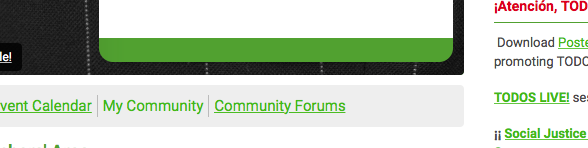 Join the circle!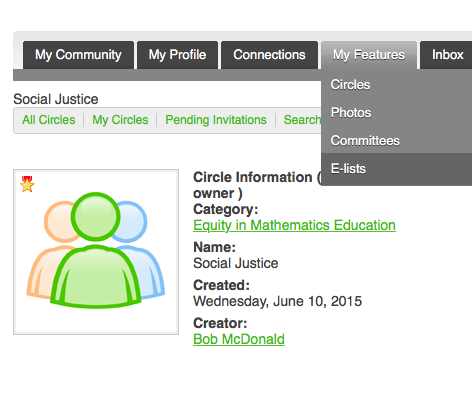 While you’re on the page you can alsoadd a photo –  make connections –manage your electroni clist preference update your profile Think of this as  facebook  or linked in for TODOS Since this is new to us, there may be a few kinks along the way